О внесении изменений впостановление Администрациигорода Когалымаот 30.07.2018 №1749 В соответствии с Федеральными законами Российской Федерации от 21.12.1994 №68-ФЗ «О защите населения и территорий от чрезвычайных ситуаций природного и техногенного характера», от 12.02.1998 №28-ФЗ «О гражданской обороне», от 06.10.2003 №131-ФЗ «Об общих принципах организации местного самоуправления в Российской Федерации», Уставом города Когалыма, в целях приведения муниципального нормативного правового акта в соответствие с действующим законодательством Российской Федерации:1. В постановление Администрации города Когалыма от 30.07.2018 №1749 «О муниципальной системе оповещения и информирования населения города Когалыма об угрозе возникновения и (или) возникновении чрезвычайных ситуаций природного и техногенного характера, опасностях, возникающих при военных конфликтах или вследствие этих конфликтов» (далее - Постановление) внести следующие изменения:1.1. по тексту приложения 1,3,4 к Постановлению слова «комиссии по предупреждению и ликвидации чрезвычайных ситуаций и обеспечению пожарной безопасности при Администрации города Когалыма» заменить словами «комиссии по предупреждению и ликвидации чрезвычайных ситуаций и обеспечению пожарной безопасности города Когалыма» в соответствующих падежах.1.2. пункт 4 Постановления изложить в следующей редакции:«4. Муниципальному казённому учреждению «Единая дежурно-диспетчерская служба города Когалыма» (И.Ю. Доронин) не реже одного раза в полугодие обеспечить уточнение и корректировку списков оповещаемых должностных лиц в соответствии с приложениями 2, 3 к настоящему постановлению.».1.3. пункт 4 приложения 3 к Постановлению изложить в следующей редакции:«4. Начальник Когалымского местного пожарно-спасательного гарнизона - заместитель председателя Комиссии.».2. Опубликовать настоящее постановление в газете «Когалымский вестник» и разместить на официальном сайте Администрации города Когалыма в информационно-телекоммуникационной сети «Интернет» (www.admkogalym.ru).3. Контроль за выполнением постановления возложить на заместителя главы города Когалыма А.М.Качанова.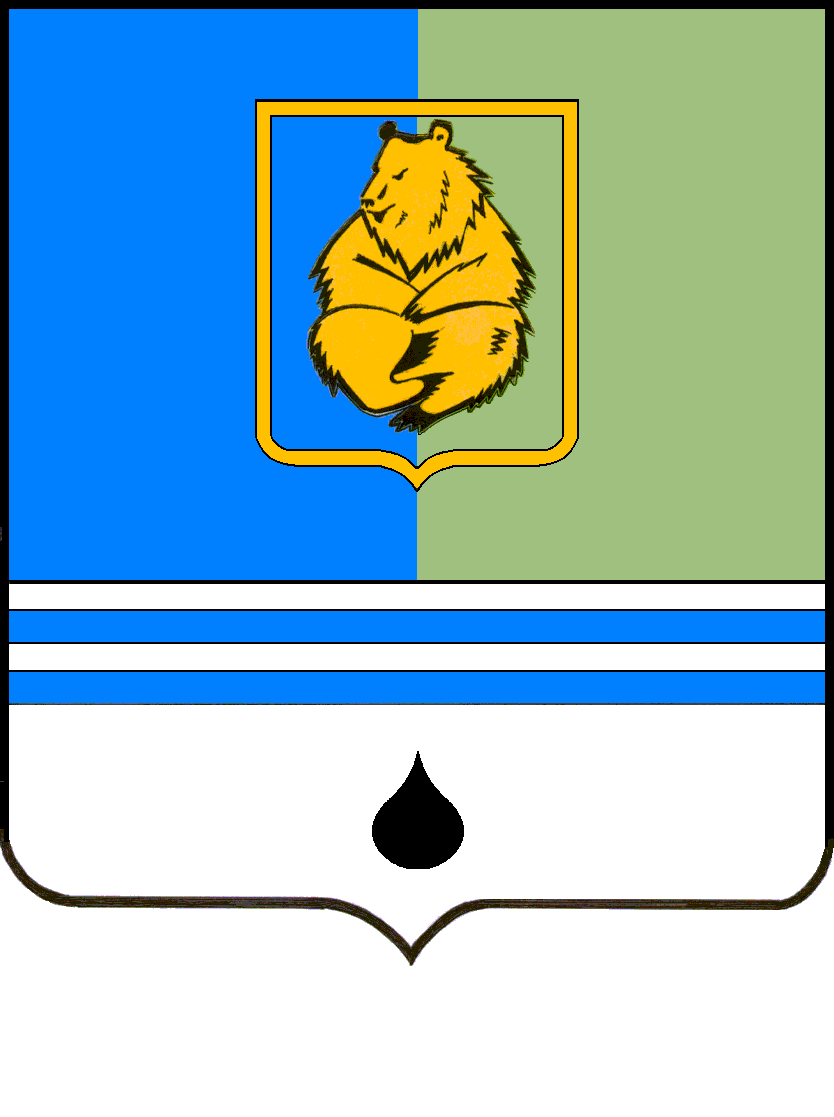 ПОСТАНОВЛЕНИЕАДМИНИСТРАЦИИ ГОРОДА КОГАЛЫМАХанты-Мансийского автономного округа - ЮгрыПОСТАНОВЛЕНИЕАДМИНИСТРАЦИИ ГОРОДА КОГАЛЫМАХанты-Мансийского автономного округа - ЮгрыПОСТАНОВЛЕНИЕАДМИНИСТРАЦИИ ГОРОДА КОГАЛЫМАХанты-Мансийского автономного округа - ЮгрыПОСТАНОВЛЕНИЕАДМИНИСТРАЦИИ ГОРОДА КОГАЛЫМАХанты-Мансийского автономного округа - Югрыот [Дата документа]от [Дата документа]№ [Номер документа]№ [Номер документа]